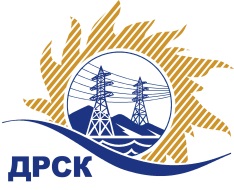 Акционерное Общество«Дальневосточная распределительная сетевая  компания»Протокол № 639/УКС-ВПЗаседания закупочной комиссии по выбору победителя по открытому запросу цен на право заключения договора на выполнение работ на выполнение работ «Мероприятия по строительству и реконструкции для технологического присоединения потребителей (в том числе ПИР) на территории СП ЦЭС для нужд филиала "ХЭС (г. Вяземский, с. Ракитное, с. Некрасовка, с. Дружба, с. Федоровка)», закупка 2143 р. 2.1.1 ГКПЗ 2017ПРИСУТСТВОВАЛИ: члены постоянно действующей Закупочной комиссии АО «ДРСК»  1-го уровня.ВОПРОСЫ, ВЫНОСИМЫЕ НА РАССМОТРЕНИЕ ЗАКУПОЧНОЙ КОМИССИИ: О  рассмотрении результатов оценки заявок Участников.О признании заявок соответствующими условиям Документации о закупкеОб итоговой ранжировке заявокО выборе победителя открытого запроса цен.РЕШИЛИ:По вопросу № 1:Признать объем полученной информации достаточным для принятия решения.Принять цены, полученные на процедуре вскрытия конвертов с заявками участников.По вопросу № 2:Признать заявки ООО «Амур-ЭП» ИНН/КПП 2724046821/272401001 ОГРН 1022701285914, ООО «ДТЭН» ИНН/КПП 2721214965/272101001 ОГРН 1152721001157  соответствующими условиям Документации о закупке и принять их к дальнейшему рассмотрению.По вопросу № 3:Утвердить итоговую ранжировку заявок:По вопросу № 4:1. Признать победителем открытого запроса цен на право заключение договора на выполнение работ «Мероприятия по строительству и реконструкции для технологического присоединения потребителей (в том числе ПИР) на территории СП ЦЭС для нужд филиала "ХЭС (г. Вяземский, с. Ракитное, с. Некрасовка, с. Дружба, с. Федоровка)»,  участника, занявшего первое место в итоговой ранжировке по степени предпочтительности для Заказчика ООО «Амур-ЭП» ИНН/КПП 2724046821/272401001 ОГРН 1022701285914 на условиях: стоимость заявки 6 849 293.00 руб. без учета НДС (8 082 165.74 руб. с учетом НДС). Срок выполнения работ: с момента заключения договора до 31.12.2017г. Условия оплаты: в течение 30 (тридцати) календарных дней с даты подписания справки о стоимости  выполненных работ КС-3. Гарантийные обязательства: на своевременное и качественное выполнение работ, а так же на устранение дефектов, возникших по вине Подрядчика в течение 60 месяцев.Исп. Коротаева Т.В.(4162)397-205Благовещенск ЕИС № 31705544055«16» октября  2017 г.№Наименование участника Стоимость заявки на участие в запросе цен1ООО «Амур-ЭП»
ИНН/КПП 2724046821/272401001 
ОГРН 10227012859146 849 293.00 руб. без учета НДС8 082 165.74 руб. с учетом НДС2ООО «ДТЭН» 
ИНН/КПП 2721214965/272101001 
ОГРН 11527210011576 853 697.00 руб. без учета НДС8 087 362.46 руб. с учетом НДСМесто в итоговой ранжировкеНаименование участника Цена заявки на участие в закупке, руб. без учета НДССтрана происхождения1 местоООО «Амур-ЭП»
ИНН/КПП 2724046821/272401001 
ОГРН 10227012859146 849 293.00РФ2 местоООО «ДТЭН» 
ИНН/КПП 2721214965/272101001 
ОГРН 11527210011576 853 697.00РФСекретарь комиссии ______________________М.Г. Елисеева